Предмет: Обавештење о појашњењу конкурсне документације ЈН 9/2016, за набавку услуга – јавна набавка за обуке (питање постављено дана 3.11.2016. године на е-mail  адресу)Поводом захтева за додатним појашњењењима од стране потенцијалног понуђача, које је формулисано на следећи начин:  Да ли на основу Уговора о допунском раду са запосленим грађевинским инжењером испуњавамо услов кадровског капацитета за јавну набавку мале вредности ЈН 9/2016 – Партија 1.Комисија даје следеће појашњење:На страни 11 конкурсне документације као доказ за кадровски капацитет прописано је да понуђач доставља копија М обрасца  (за радни однос) и копију уговора о раду, односно копије уговора за друге облике ангажовања код понуђача у складу са Законом о раду (осим уговора за стручно оспособљавање и усавршавање), као и копије лиценци Инжењерске коморе Србије за пројектовање и извођење радова. Законом о раду („Службени гласник РС“, бр. 24/2005, 61/2005, 54/2009, 32/2013 и 75/2014) и то одредбама чланова од 197. до 202. прописани су облици рада ван радног односа. Наручилац је искључио само уговор за стручно оспосовљавање и усавршавање, као доказ за кадровски капацитет.Сходно члану 63. став 3. Закона о јавним набавкама наручилац је дужан да у року од 3 (три) дана од дана пријема захтева објави појашњење на Порталу јавних набавки и на својој интернет страници. Сходно члану 63. став 2. Закона о јавним набавкама понуђачи могу тражити од наручиоца у писаном облику додатне информације или појашњења у вези са припремањем понуде, најкасније пет дана пре истека рока за подношење понуда.									     	КОМИСИЈА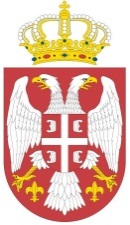 Република СрбијаМинистарство пољопривредеИ ЗАШТИТЕ ЖИВОТНЕ СРЕДИНЕУправа за аграрна плаћањаБулевар краља Александра 84, БеоградБрoj: 404-02-54/2016-07 Датум: 4.11.2016. године